ERASMUS +  ,, GIFTS OF NATURE ”The student mobility – Questionnaire BEFORE mobility - CROATIA -  2019https://forms.gle/ZaJSBmGKF9n7582u51.Do you know something about Croatian School ?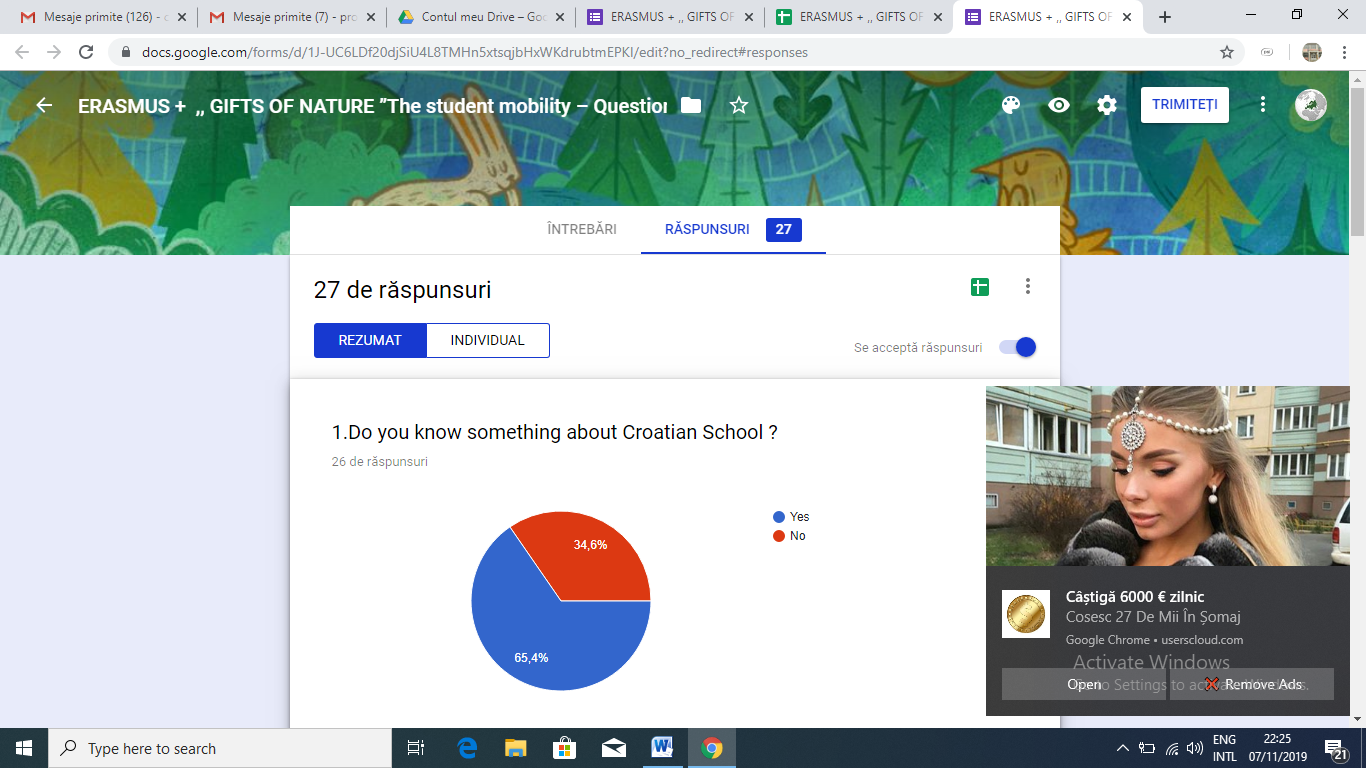 Yes – 65,4%No – 34,6%2. Choose the activity which you accord  excelent: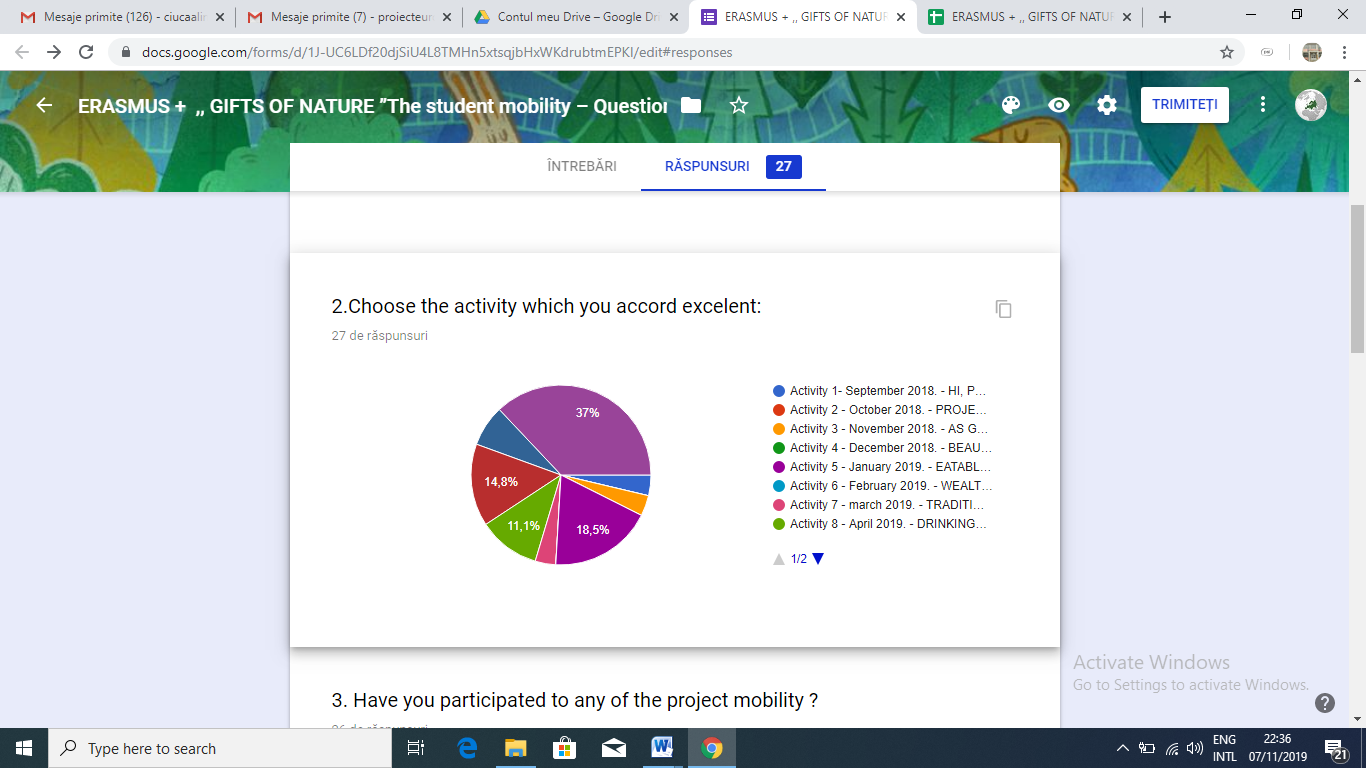 Activity 11 - September 2019. - LET'S COOK TOGETHER – 37 %Activity 5 - January 2019. - EATABLE CALENDAR – 18,5%%Activity 5 - January 2019. - EATABLE CALENDAR – 14,8%Activity 8 - April 2019. - DRINKING NATURE – 11,1%Activity 9 - may 2019. - SCHOOL GARDENS – 11,1%3. Have you participated to any of the project mobility ?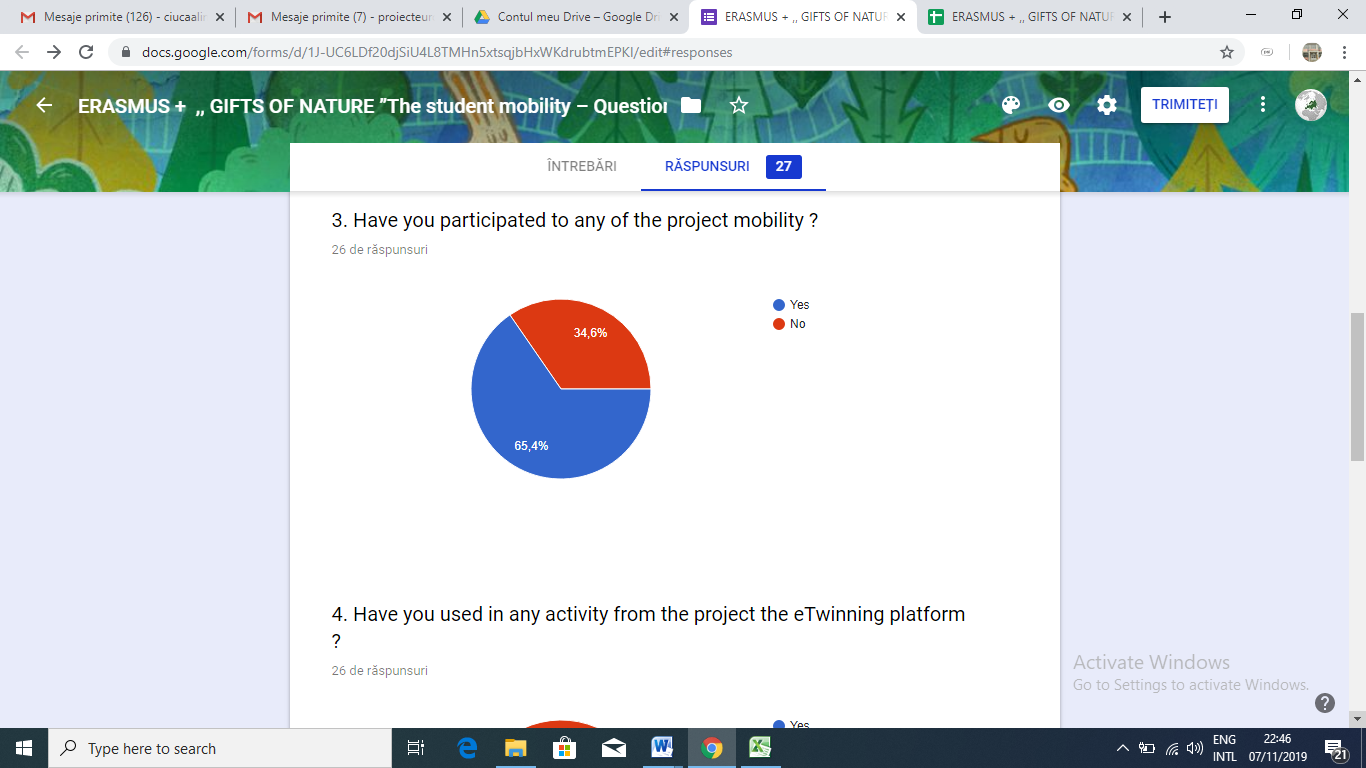 Yes – 65,4%No – 34,4%4. Have you used in any activity from the project the eTwinning  platform ?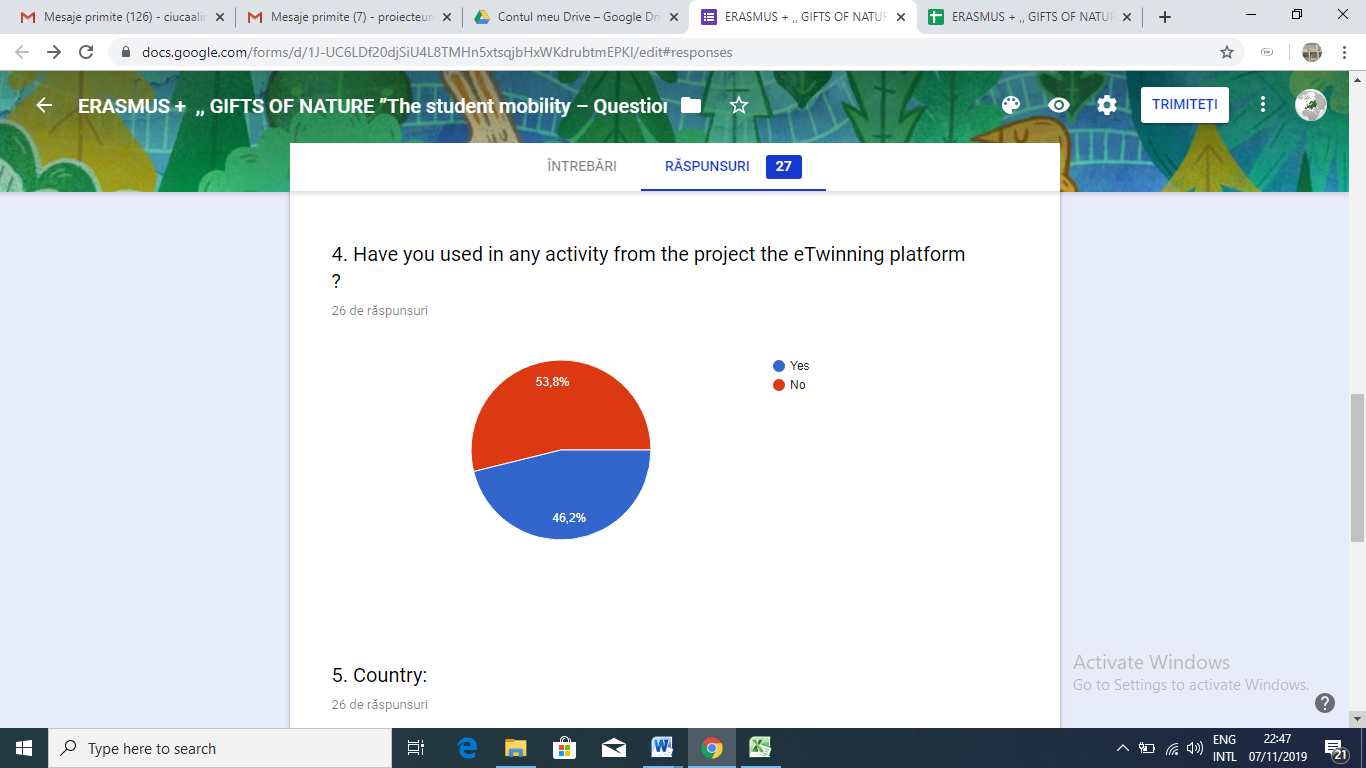 Yes – 53,8%No – 46,2%18 students  from all five countries participating in the project answered this questionnaire.6. Gender: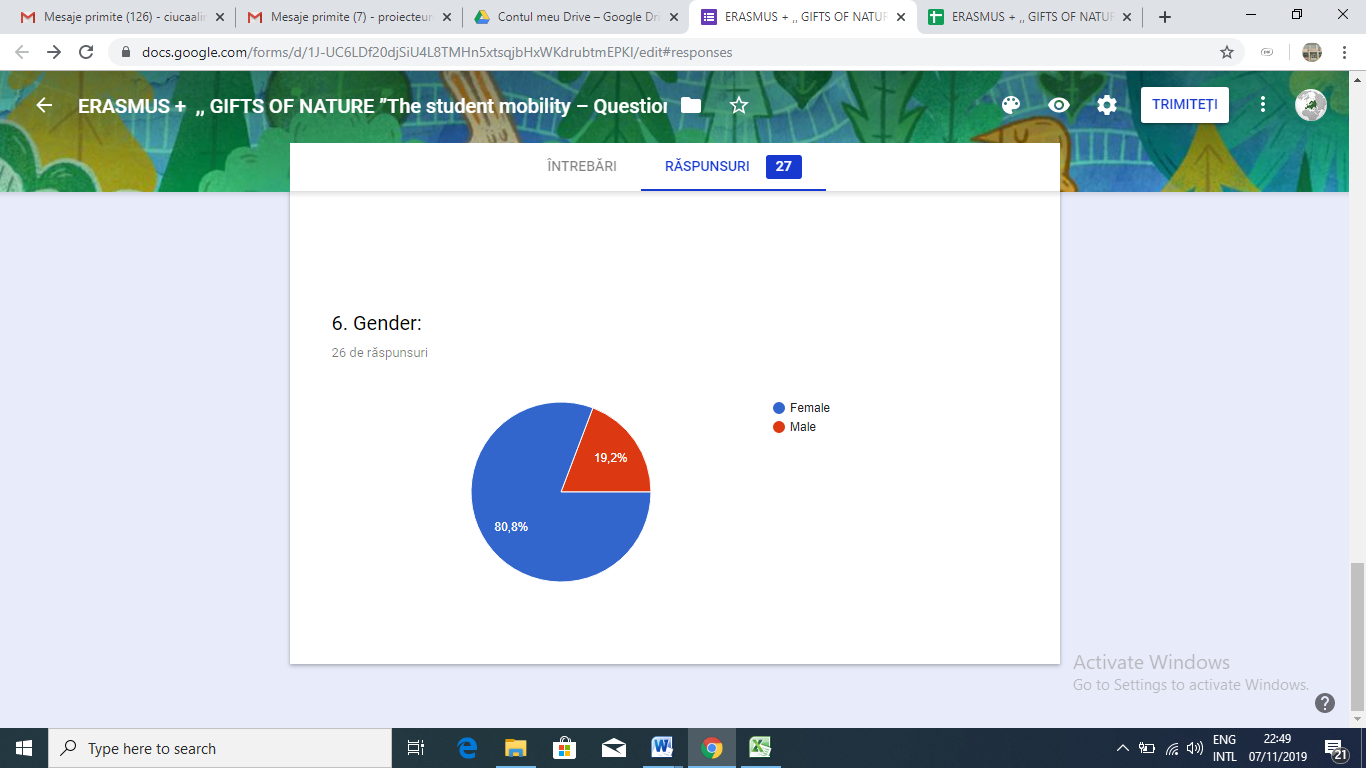 Female – 80,8%Male – 19,2%Country Number of  studentsCROATIA2ROUMANIE7SLOVAKIA9SPAIN4TURKEY4